Додаток 1
ВИМОГИ ДО ОФОРМЛЕННЯ СТАТТІ Формат тексту: Microsoft Word (*.doc, *.docx);Орієнтація: виключно книжкова;Нумерація сторінок: відсутня;Поля (верхнє, нижнє, ліве, праве): 2 см;Шрифт: Times New Roman, розмір (кегль) – 14;Міжрядковий інтервал: одинарний;Абзацний відступ – 1,0 см;Колір шрифта – чорний;Мова тексту довільна: українська, англійська.Обсяг статті: до 10 сторінок;Оригінальність тексту: щонайменше 75 %;Учасник може представляти кілька доповідей;Максимальна кількість авторів однієї доповіді – п’ять.ОФОРМЛЕННЯ СТАТТІ Назва статті (кегль 18, великі літери, шрифт – жирний, вирівнювання по центру);ПІБ автора(ів) повністю (малі літери, кегль 16, шрифт – жирний, вирівнювання по правому краю);науковий ступінь, вчене звання, посада (кегль 16, вирівнювання по правому краю);місце роботи (навчання) у називному відмінку (вирівнювання по правому краю);Обов'язково! e-mail адреси всіх авторів;ВАЖЛИВО! Якщо автори мають однаковий статус, загальне місце роботи (навчання), то оформлення проводиться відповідно до Зразка оформлення статті, відокремлюючи кожного автора комою;через рядок – основний текст статті (кегль 14, міжрядковий інтервал – 1,0, абзацний відступ – 1,0 см, вирівнювання по ширині). В Основному тексті статті необхідно виділити такі розділи:Вступ/IntroductionsМета роботи/AimМатеріали та методи/Materials and methodsРезультати та обговорення/Results and discussionВисновки/Conclusions;В Основному тексті статті необхідно виділити такі розділи:Анотація/ AbstractКлючові слова/KeywordsВступ/Introductions.Огляд літератури/Literature reviewМетоди/MethodsРезультати та обговорення/Results and discussionВисновки/Conclusions;Список літератури: оформляється в кінці статті в порядку використання джерела в тексті під назвою «Список літератури»Рисунки: Будь-які графічні матеріали (креслення, схема, діаграма, рисунок) позначаються «Рис. та нумеруються арабськими цифрами. Позначення – розташовується під рисунком на наступному рядку по центру і виділяється жирним шрифтом.Приклад: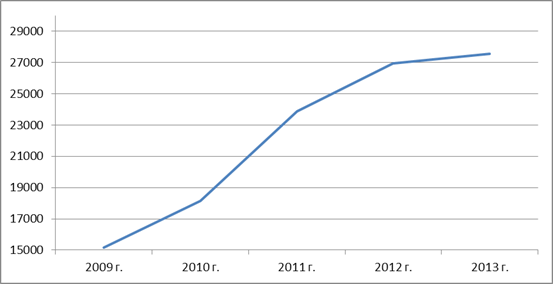 Рис. 1. Назва рисункаВід тексту рисунок відокремлюється зверху та знизу порожнім рядком. На всі рисунки у тексті мають бути посилання (рис. 1).Таблиці: позначаються словом «Таблиця» та нумеруються арабськими цифрами. Позначення та порядковий номер таблиці (без точки) вирівнюються праворуч, назва таблиці – на наступному рядку, по центру. Вирізняються жирним шрифтом.Приклад:                                                                                     Таблиця 1Назва таблиціПРИКЛАД ОФОРМЛЕННЯ СТАТТІНАЗВА СТАТТІСоколівська Любов Дмитрівна,к. е. н., доцентДружинін Микола Сергійович,Адамкевичус Кирило ЮрійовичстудентиНаціональний авіаційний університетм. Київ, Українаsokolova@ukr.netАнотація/ AbstractКлючові слова/KeywordsВступ/IntroductionsОгляд літератури/Literature reviewМетоди/MethodsРезультати та обговорення/Results and discussionВисновки/ConclusionsСписок літератури: оформляється в кінці статті в порядку використання джерела в тексті під назвою «Список літератури»